Mansoor 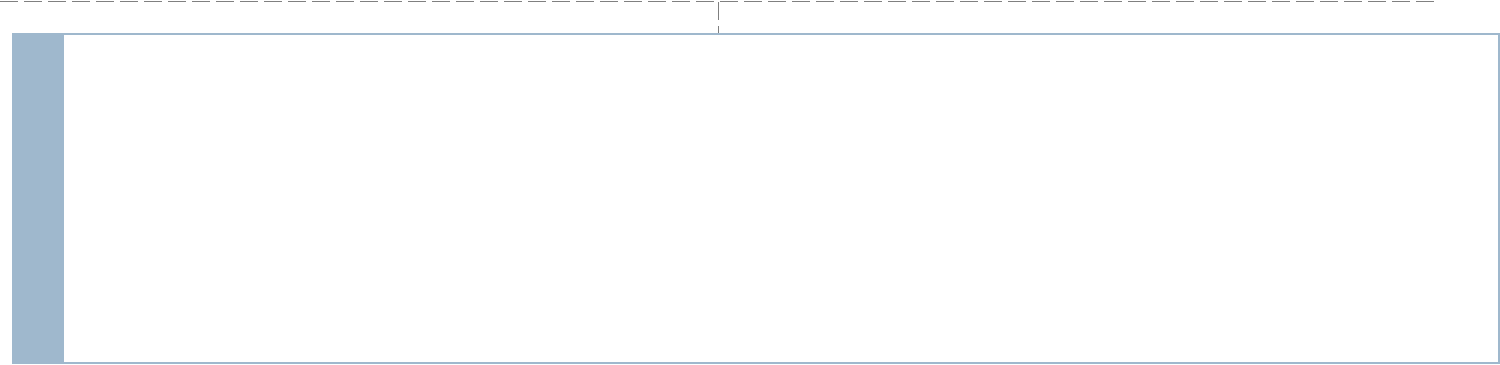 Deira City CentreDubai, UAE.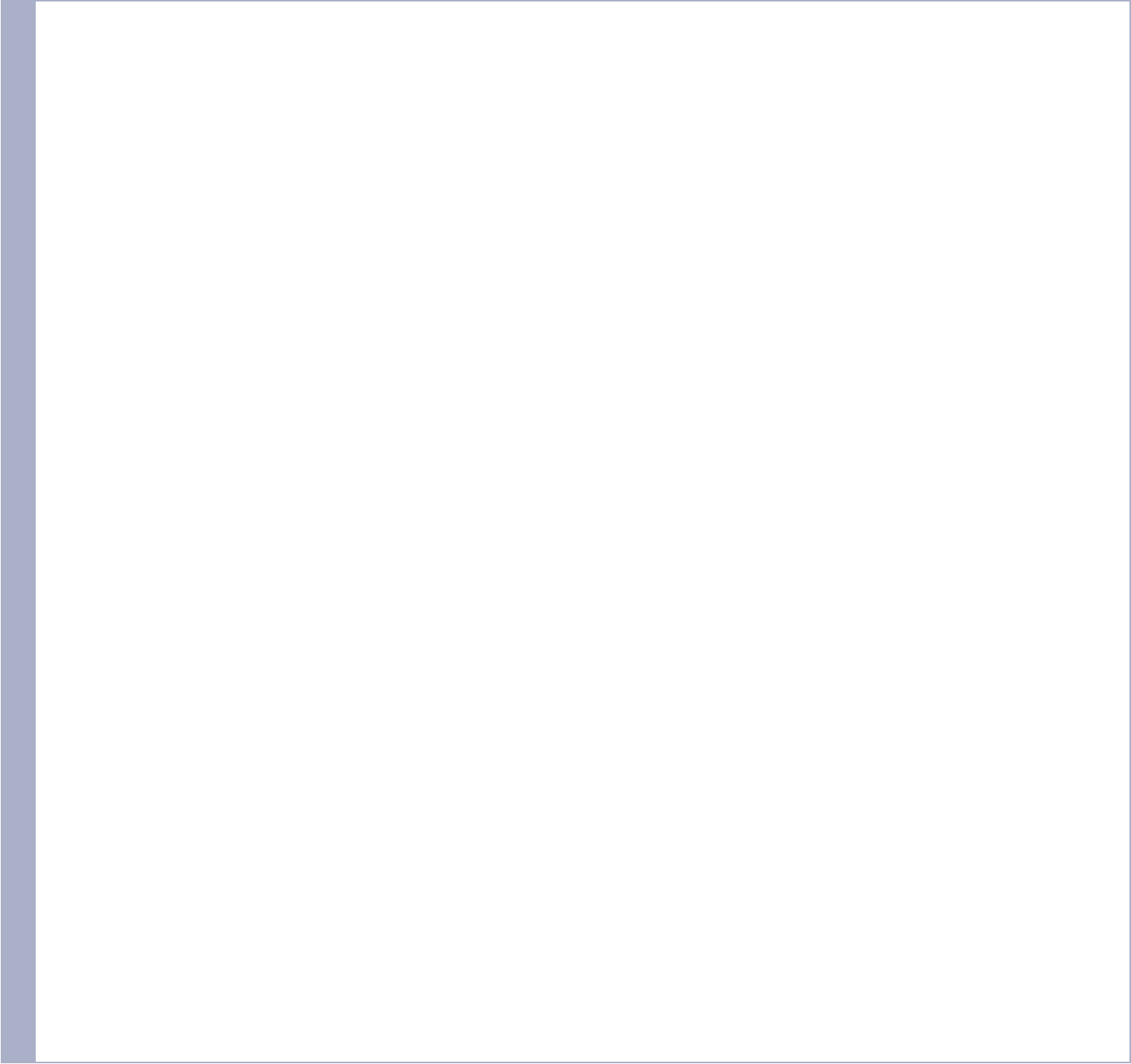 ObjectivesResponsible for acting as a liaison between customers and companies. Assists with complaints, orders, errors, account questions, billing, cancelations, and other queries.Skill SummaryKnowledge of your product or service.Open-mindedness.Active listening.Attentiveness.Highly committed & Hard working.Creating XML program from PDF.Reliable with an emphasis on constant and continuous improvement. Accuracy and honesty, Efficiency and flexibility.Excellent computer skills, Excellent organizational and coordination skills.XML Programmer for IEEE project.ExperienceCustomer Service Executive (October 2013 – November 2015)Aptara Learning Private LimitedResolve customer complaints via phone, email, mail, or social media.Use telephones to reach out to customers and verify account information.Greet customers warmly and ascertain problem or reason for calling.Answer questions about warranties or terms of sale.Suggest solutions when a product malfunctions.Work with customer service manager to ensure proper customer service is being delivered.XML Programmer	(November 2015 – September 2019)XML Programmer for IEEE project.XML Programmer for OILDEX project..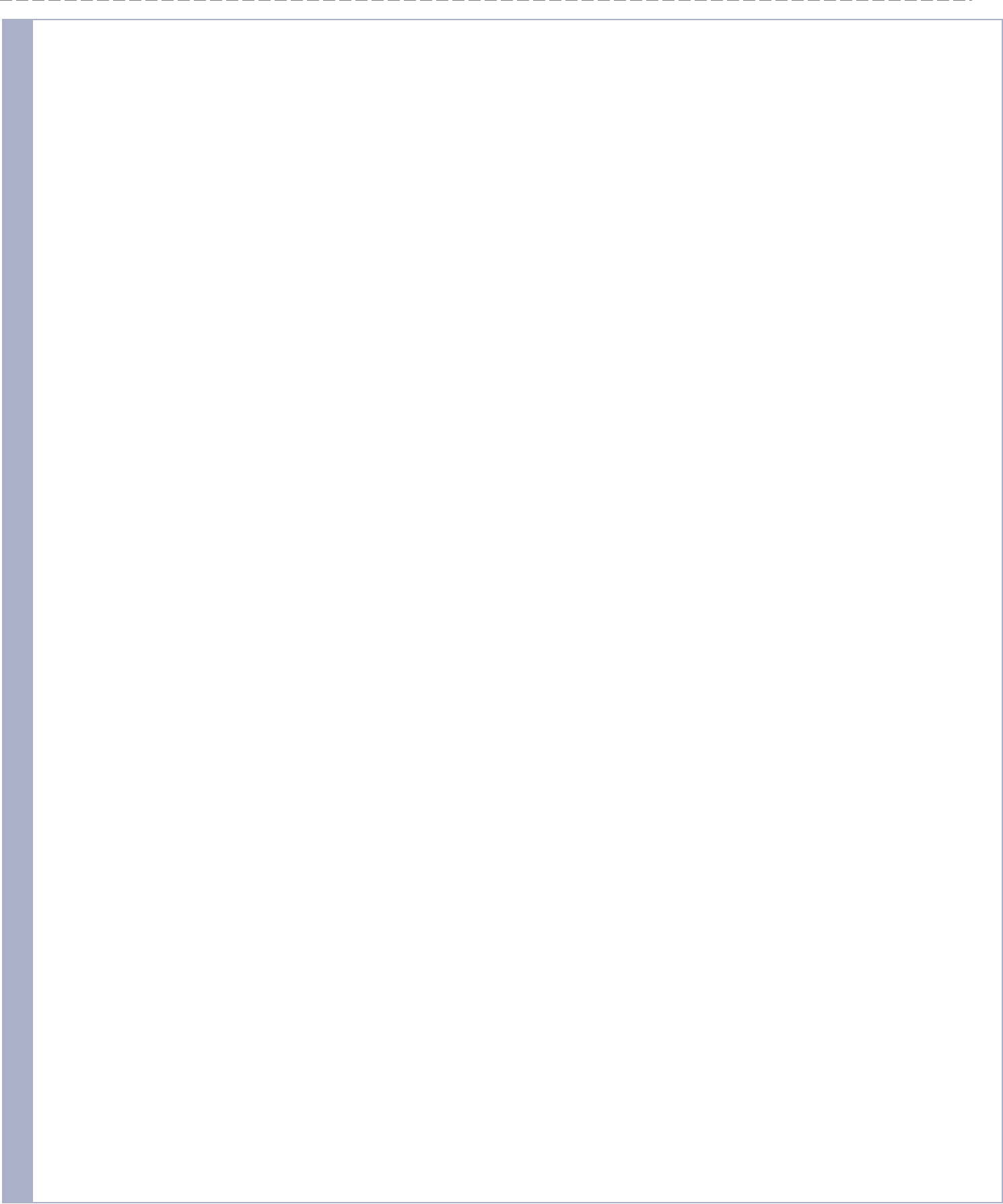 XML Programmer for AMAZON project.Creating XML program from PDF.EducationBachelor of Science (2010 - 2013)Completed bachelor of Science in Software Engineering from Malankara Catholic College, KaliakavilaiHigher Secondary (2008 - 2010)Completed Science from Govt Higher Secondary School, BalaramapuramBoard of 10th (2007 - 2008)Completed Science from New Higher Secondary school, Nellimoodu.AchievementsBest team member in 2018.Best XML programmer in 2018.Technical SkillsMS Office. (Spread sheet, Excel, Word, PowerPoint)Operating System (Windows 8, Windows 10)Programming Language (C,C++)Web Technologies (HTML, XML)Software Skills (Epsilon 9)Personal Details	Date of Birth	: 28/10/1991	Nationality	: IndianLanguages known : English, Malayalam, Hindi.	Religion	: Muslim	Hobbies	: Travelling, Playing FootballDeclarationI do hereby declare that the particulars of information and facts stated here in above are true, correct and complete to the best of my knowledge and belief.Place : Dubai	Mansoor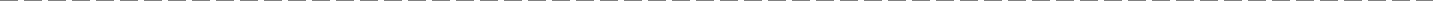 